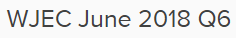 ___________________________________________________________________________________________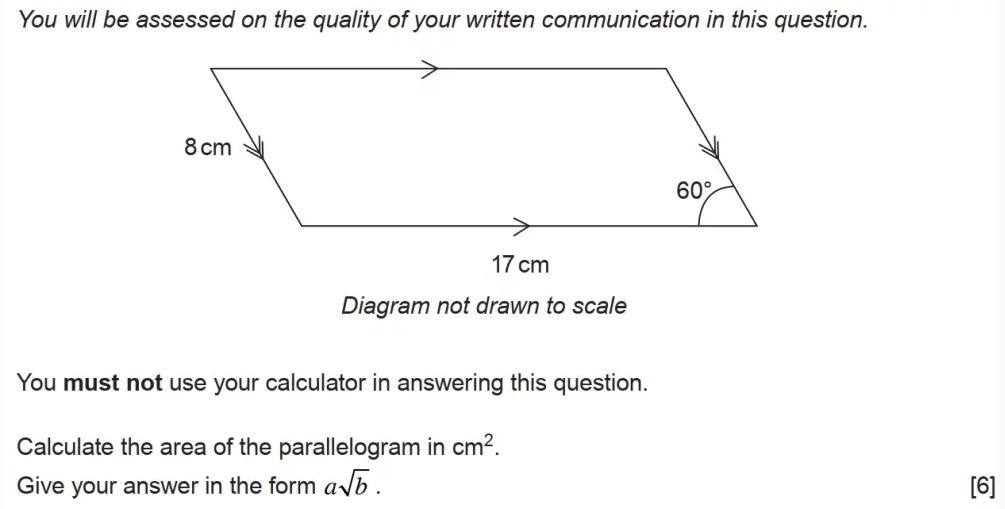 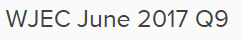 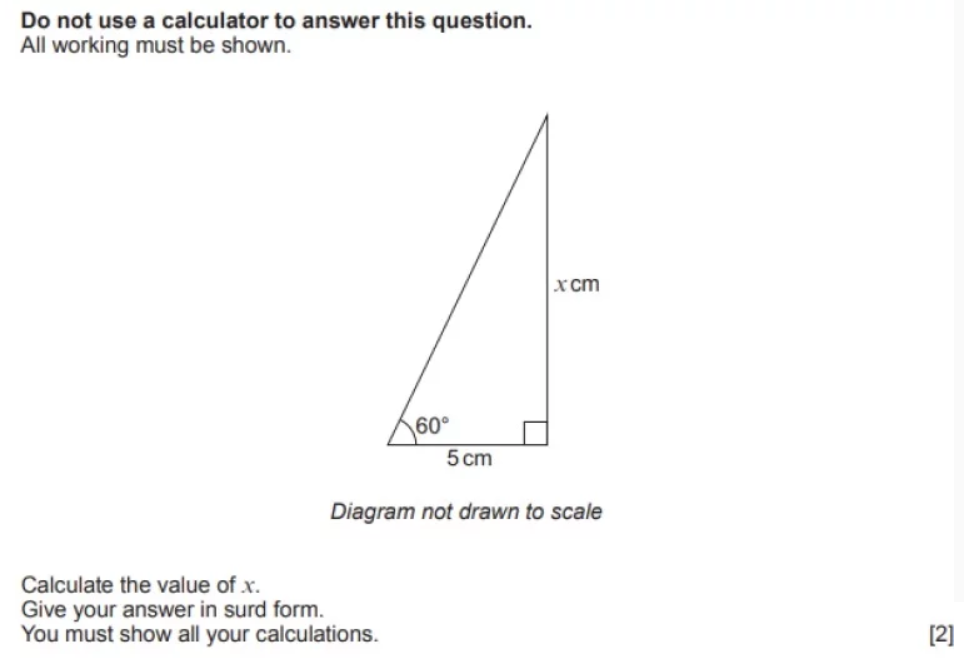 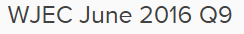 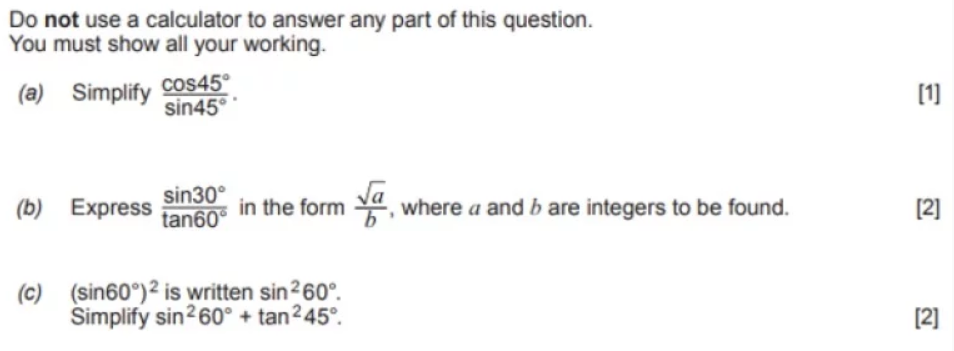 ___________________________________________________________________________________________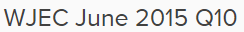 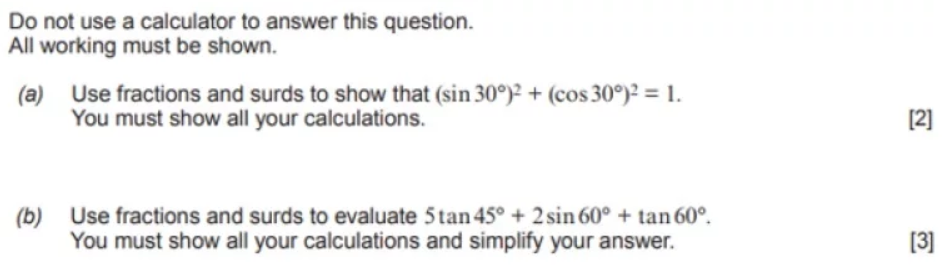 ____________________________________________________________________________________________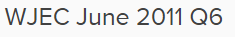 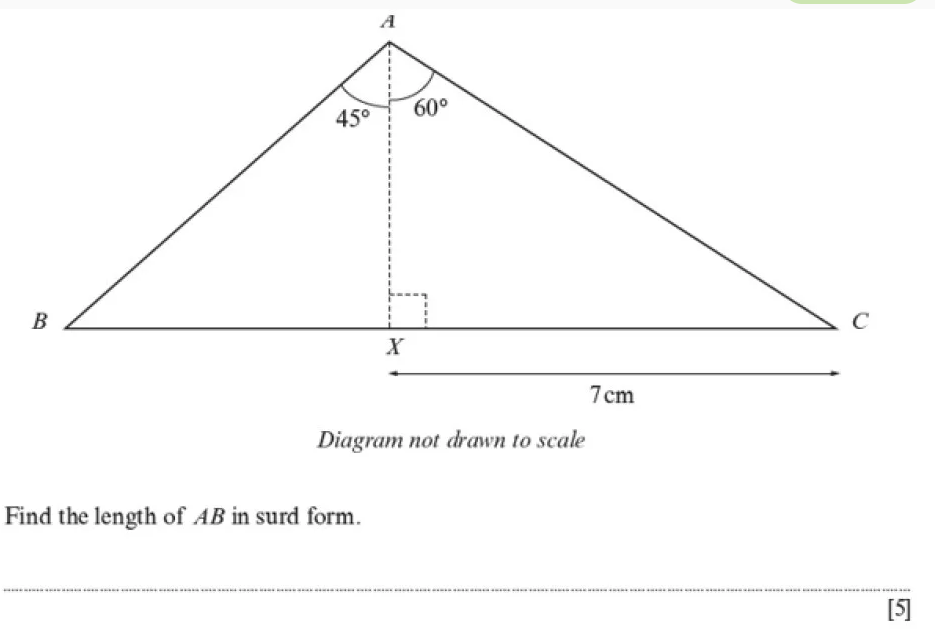 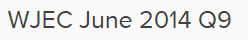 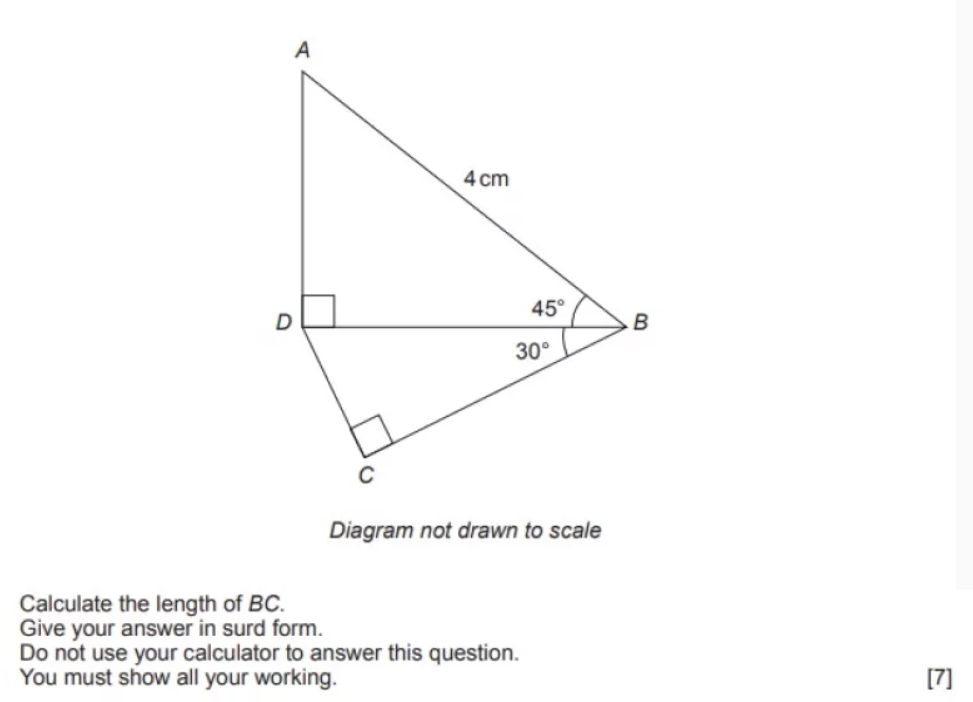 __________________________________________________________________________________________